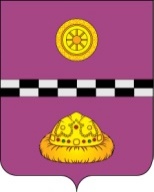   ПОСТАНОВЛЕНИЕот «21» июля 2022 г.				                                                  № 282О введении режима повышенной готовности на территории муниципального образования муниципального района «Княжпогостский»    
      В соответствии с постановлением Правительства Российской Федерации от 17.05.2011 № 376 «О чрезвычайных ситуациях в лесах, возникших вследствие лесных пожаров», постановлением Правительства Республики Коми от 07.07.2022 № 327 «Об установлении особого противопожарного режима в лесах Республики Коми» и разъяснениями Главного управления МЧС России по Республике Коми (письмо от 02.03.2022 № ИВ-186-614), в связи с сохранением устойчивой сухой и жаркой погоды, возможной опасностью роста количества и площади пожаров в лесах Княжпогостского района, в целях предупреждения и ликвидации чрезвычайных ситуаций, связанных с переходом пожаров на населенные пункты, на основании протокола внеочередного заседания комиссии по чрезвычайным ситуациям и обеспечению пожарной безопасности муниципального района МР «Княжпогостский» (далее – МР «Княжпогостский») от «21» июля 2022 года:ПОСТАНОВЛЯЮ: С 15 часов 00 минут 21 июля 2022 года ввести на административной территории муниципального образования МР «Княжпогостский» для органов управления, сил и средств Княжпогостского районного звена Коми республиканской подсистемы РСЧС режим функционирования – «Повышенная готовность» муниципального характера и провести на территории МР «Княжпогостский» мероприятия, направленные на предупреждение, снижение количества и площади лесных пожаров.2. В соответствии с прогнозом Коми ЦГМС в связи с установлением V класса пожарной опасности на территории МР «Княжпогостский», в зависимости от погодных условий, при отсутствии улучшения пожароопасной обстановки в ближайшие 5 дней по данным метеопрогноза, ограничить пребывание граждан в лесах и въезд в них транспортных средств, за исключением сквозного проезда по дорогам общего пользования.3. Руководителям администраций городских и главам сельских поселений МР «Княжпогостский»:- усилить контроль за состоянием окружающей среды, вести мониторинг опасных природных явлений и техногенных процессов, способных привести к возникновению чрезвычайных ситуаций, прогнозировать возможные чрезвычайные ситуации, а также проводить оценку их социально-экономических последствий;- вести непрерывный сбор, обработку и передачу органам управления и силам единой системы данных о прогнозируемых чрезвычайных ситуациях, информирование населения о чрезвычайных ситуациях;- принимать оперативные меры по предупреждению возникновения и развития чрезвычайных ситуаций, снижению размеров ущерба и потерь в случае их возникновения, а также повышению устойчивости и безопасности функционирования организаций в чрезвычайных ситуациях;- уточнить планы действий по предупреждению и ликвидации чрезвычайных ситуаций и иных документов;- восполнить при необходимости резервы материальных ресурсов, созданных для ликвидации чрезвычайных ситуаций;- провести при необходимости эвакуационные мероприятия;4.  Руководителям организаций:- уточнить планы действий и иные документы в режиме повышенной готовности;- привести силы и средства в готовность к реагированию на ЧС, сформировать оперативные группы для выдвижения в предполагаемые районы действий;  5. Заведующему отделом по делам ГО и ЧС администрации МР «Княжпогостский» обеспечить круглосуточный контроль за состоянием пожарной обстановки на территории района. Через ЕДДС администрации МР «Княжпогостский» организовать сбор, обработку и анализ данных по лесопожарной обстановке, складывающейся на территории района.6. Рекомендовать ОНДиПР Княжпогостского района и Княжпогостскому пожарно – спасательному гарнизону:- усилить федеральный пожарный государственный надзор за соблюдением пожарной безопасности посредством проведения внеплановых проверок жилого сектора, садоводческих объектов, объектов сельскохозяйственного производства, пожароопасных объектов и иных объектов экономики, имеющих общую границу с лесными участками;- обеспечить проведение проверок работоспособности источников наружного противопожарного водоснабжения.7. Рекомендовать Главным лесничим ГУ «Железнодорожное лесничество» и ГУ «Мещурское лесничество» совместно с ОМВД по Княжпогостскому району и отделом по делам ГО и ЧС администрации МР «Княжпогостский»:- при введении ограничения посещения лесов организовать патрулирование лесов, при необходимости организовать посты на дорогах ведущих в лесные массивы;- осуществить принятие дополнительных мер, предусмотренных при введении режима «Повышенной готовности».8. Отделу по вопросам местного самоуправления администрации муниципального района «Княжпогостский» на официальном сайте администрации МР «Княжпогостский», в сети «Интернет» и в СМИ организовать информирование граждан по складывающейся обстановке в связи с угрозой распространения лесных пожаров.9. Начальнику Княжпогостского отделения ГАУ РК «Коми лесопожарный центр» совместно с Главными лесничими ГУ «Железнодорожное лесничество» и ГУ «Мещурское лесничество», при осложнении ситуации, организовать выдвижение оперативной группы в необходимые районы действий, для своевременного реагирования на распространение пожара и угрозу населенным пунктам района. Руководителю оперативной группы в оперативном режиме взаимодействовать с отделом по делам ГО и ЧС администрации МР «Княжпогостский».10. Главному врачу ГБУЗ «КЦРБ» содержать в готовности лечебно-профилактические учреждения к приему пострадавших и оказанию им всех видов медицинской помощи. Уточнить запасы медикаментов, перевязочных материалов.11. Управлению образования и Управлению культуры и спорта администрации МР «Княжпогостский» содержать в готовности автотранспорт на случай эвакуации населения, провести повторный инструктаж с водителями.12. Эвакуационной (эвакоприемной) комиссии МР «Княжпогостский» организовать контроль за развертыванием, при необходимости, пунктов временного размещения эвакуируемого населения.   13. Настоящее постановление вступает в силу с момента подписания и подлежит официальному опубликованию.         14. Контроль за исполнение настоящего постановления оставляю за собой.Исполняющий обязанности                                                                                            руководителя администрации                                                            М.В. Ховрин